ПРОЄКТНачальник Служби у справах дітей та сім`ї Гребінківської селищної радиАнастасія Анашкіна-Вітченко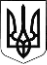 ГРЕБІНКІВСЬКА СЕЛИЩНА РАДАБілоцерківського району Київської областіVIII скликанняВИКОНАВЧИЙ КОМІТЕТРІШЕННЯ від _______________                  смт Гребінки                           № ________Про встановлення порядку участі батька у вихованні дитиниРозглянувши заяву гр. Ххххх Хххх Ххххх (вх. № 448 від 06.11.2023 р.) щодо встановлення графіку побачень з малолітнім сином Ххххх Ххххх Ххххххх, хх.хх.хххх року народження, та додані документи, відповідно до ст.ст.. 141, 153, 157, 158 Сімейного кодексу України, ст. 56 Цивільного кодексу України, ст. 8, 12, 15 Закону України «Про охорону дитинства», Закону України «Про місцеве самоврядування в Україні», постанови Кабінету Міністрів України від 24.09.2008 р. № 866 «Питання діяльності органів опіки і піклування, пов’язаної із захистом прав дитини» зі змінами , враховуючи рекомендації комісії з питань захисту прав дитини при виконавчому комітеті Гребінківської селищної ради (протокол № 12 від 25.12.2023 р.) та висновок Служби у справах дітей Гребінківської селищної ради від 22.01.2023 р. № 16, виконавчий комітет Гребінківської селищної ради, як орган опіки та піклування,ВИРІШИВ: Визначити спосіб участі батька Ххххх Хххх Ххххх у вихованні дитини Ххххх Ххххх Хххххх, хх.хх.хххх р.н., а саме брати участь у вихованні та спілкуванні з дитиною згідно графіку побачень, а саме: з 19 год. 00 хв. першої неділі місяця по 19 год. 00 хв. першої п’ятниці місяця, а також з 19 год. 00 хв. третьої неділі місяця по 19 год. 00 хв. третьої п’ятниці місяця, без присутності матері дитини Ххххх Хххх Ххххх.Рекомендувати батькові дитини Ххххх Хххх Ххххх зустрічі проводити в місцях культурно-розважального, спортивного характеру, призначених для повноцінного відпочинку дітей, із обов’язковим урахуванням стану здоров’я, бажання, інтересів та потреб дитини, забезпечити відвідування дитиною закладу освіти.Рекомендувати батькові дитини Ххххх Ххххх Ххххх дотримуватися графіку побачень, виконувати свої батьківські обов’язки, приділяти дитині увагу і турботу, виховувати її, матеріально утримувати.Рекомендувати матері дитини Ххххх Ххххх Хххххх поважати батьківські права Ххххх Ххххх Ххххх, не чинити перешкод у спілкуванні батька з сином.Попередити Ххххх Хххх Ххххх та Ххххх Ххххх Хххххххх про те, що рішення органу опіки та піклування є обов’язковим до виконання, у відповідності до п.2 ст. 158 Сімейного кодексу України.У разі виникнення непорозумінь та спорів між батьками у питаннях участі у вихованні, проведення зустрічей батька з дитиною, а також не виконання рішення виконавчого комітету, один з батьків має право звернутись із позовом до суду для вирішення спірних питань.Якщо той з батьків, з яким проживає дитина, чинить перешкоду тому з батьків, хто проживає окремо, у спілкуванні з дитиною та у її вихованні, зокрема якщо він ухиляється від виконання рішення органу опіки та піклування, другий з батьків має право звернутись до суду з позовом про усунення цих перешкод.Керуючому справами (секретарю) виконавчого комітету Гребінківської селищної ради ТИХОНЕНКО Олені Володимирівні, забезпечити розміщення даного рішення на офіційному вебсайті Гребінківської селищної ради.Контроль за виконанням даного рішення покласти на заступника селищного голови ВОЛОЩУКА Олександра Едуардовича.Селищний голова                                        Роман ЗАСУХА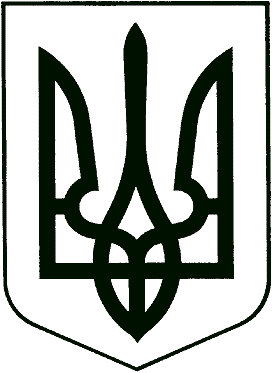 ГРЕБІНКІВСЬКА СЕЛИЩНА РАДАБілоцерківського району Київської областіСЛУЖБА У СПРАВАХ ДІТЕЙ ТА СІМ̛ Ї08662 смт Гребінки Білоцерківський район Київська область,проспект Науки, буд.  2тел. (04571) 71920, (04571)71922, e-mail: ssds_grebinky@ukr.net______________________________________________________________________________від 22.01.2024 р. № 16Голові Гребінківської селищної ради Роману ЗАСУСІ Висновок служби у справах дітей та сім’ї Гребінківської селищної ради про участь батька  Ххххх Ххххх Хххххх у вихованні малолітньої дитини Ххххх Хххххх ХххххххКомісією з питань захисту прав дитини при виконавчому комітеті Гребінківської селищної ради було розглянуто заяву та відповідні до абзацу 1 п. 73 постанови Кабінету Міністрів України від 24.09.2008 р. № 866 «Питання діяльності органів опіки і піклування, пов’язаної із захистом прав дитини» (зі змінами)  документи, про участь батька (про встановлення графіку побачень з Ххххх Ххххх Хххххх, хх.хх.хххх р.н.) Ххххх Ххххх Хххххх у вихованні малолітньої дитини Ххххх Ххххх Ххххх, хх.хх.хххх р.н.Встановлено, що гр. Ххххх Ххххх Ххххх, хх.хх.хххх р.н., разом з гр. Ххххх Ххххх Ххххх, хх.хх.хххх р.н., був зареєстрований шлюб у відділі реєстрації актів цивільного стану Солом’янського районного управління юстиції у м. Києві. Встановлено, що від даного шлюбу у подружжя народилося двоє дітей – Ххххх Хххххх Хххххх, хх.хх.хххх р.н., та Ххххх Ххххх Ххххх, хх.хх.хххх р.н.Згідно поданих документів Ххххх Ххххх Хххххх, малолітній Ххххх Хххх Ххххх, хх.хх.хххх р.н., зареєстрований за місцем проживання батька за адресою: вул. Хххххх, буд. хх, кв. хх, с. Ххххх Хххххх, Хххххх району Київської області. Навчається в закладі освіти за місцем реєстрації. Відомо, що мати дітей, Хххххх Ххххх Ххххх, подала позов до суду про розірвання шлюбу з гр. Ххххх Ххххх Хххххх, змінивши місце проживання разом з малолітнім сином Ххххх Хххххх Хххххх, хх.хх.хххх р.н. Встановивши місце проживання матері дітей Ххххх Ххххх Ххххх разом з малолітнім сином Хххххх Хххххх Хххххх, працівниками служби у справах дітей та сім’ї Гребінківської селищної ради було здійснено обстеження умов проживання сім’ї за адресою: вул. Хххххх, буд. хх, с Хххххх, Білоцерківського району Київської області. В помешканні створені всі умови для проживання малолітньої дитини, порушень щодо задоволення потреб дитини не виявлено. Мати дитини, Ххххх Ххххх Ххххх, на засіданні комісії з питань захисту прав дитини при виконавчому комітеті Гребінківської селищної ради повідомила, що ніколи не заперечувала проти того, щоб батько дитини, Ххххх Ххххх Ххххх, приймав участь у вихованні спільного сина та спілкувався з ним, але в присутності матері. Батько дитини, Хххххх Ххххх Хххххх, на засіданні комісії з питань захисту прав дитини при виконавчому комітеті Гребінківської селищної ради повідомив, що має бажання приймати участь у вихованні та спілкуванні дитини, але без присутності матері, що в свою чергу може спровокувати між дорослими членами сім’ї конфліктні ситуації, що може негативно впливати на психоемоційний стан малолітнього Ххххх Хххххх Ххххх, який може бути свідком таких ситуацій.Зазначимо, що батькам дитини Хххххх Ххххх Хххххх та Хххххх Ххххх Хххххх було надано право самостійно домовитись та визначити графік участі батька у вихованні та спілкуванні з малолітнім сином Хххх Ххххх Ххххх, та запропонувати графік членам комісії з питань захисту прав дитини при виконавчому комітеті Гребінківської селищної ради. Батьків дитини було повідомлено, що у разі, якщо обоє з батьків не дійдуть згоди щодо графіку побачень батька дитини з малолітнім сином, членами комісії з питань захисту прав дитини буде рекомендований графік, у разі не згоди з яким однин із батьків матиме можливість звернутись з позовом до суду щодо оскарження такого рішення.Враховуючи вищезазначене, а також, що батьки не дійшли згоди щодо визначення графіку побачень та участі батька дитини у вихованні та спілкуванні з дитиною самостійно, відповідно до ст. ст. 141, 153, 157, 158 Сімейного кодексу України, ст. 56 Цивільного кодексу України, ст. 8, 12, 15 Закону України «Про охорону дитинства», постанови Кабінету Міністрів України від 24.09.2008 р. № 866 «Питання діяльності органів опіки і піклування, пов’язаної із захистом прав дитини» зі змінами, членами комісії з питань захисту прав дитини при виконавчому комітеті Гребінківської селищної ради було визначено спосіб участі батька Хххх Ххххх Хххх у вихованні дитини Ххххх Ххххх Ххххх, хх.хх.хххх р.н., а саме брати участь у вихованні та спілкуванні з дитиною згідно графіку побачень, а саме: з 19 год. 00 хв. першої неділі місяця по 19 год. 00 хв. першої п’ятниці місяця, а також з 19 год. 00 хв. третьої неділі місяця по 19 год. 00 хв. третьої п’ятниці місяця, без присутності матері дитини Ххххх Ххххх Ххххх. Начальник служби                   Анастасія АНАШКІНА-ВІТЧЕНКОАнашкіна-Вітченко А. А.(099) 731-97-16 